Onaylayan:     Prof. Dr. Gonca BÜYÜKMIHÇIDekan Bu dokümanlarda açıklanan görev tanımımı okudum. Görevimi burada belirtilen kapsamda yerine getirmeyi kabul ediyorum. …./…./2023Adı-Soyadı	: ………………….	İmza :………………T.C.ERCİYES ÜNİVERSİTESİMİMARLIK FAKÜLTESİÖZEL KALEM GÖREV TANIMIT.C.ERCİYES ÜNİVERSİTESİMİMARLIK FAKÜLTESİÖZEL KALEM GÖREV TANIMIT.C.ERCİYES ÜNİVERSİTESİMİMARLIK FAKÜLTESİÖZEL KALEM GÖREV TANIMIDoküman NoMF-GT.005T.C.ERCİYES ÜNİVERSİTESİMİMARLIK FAKÜLTESİÖZEL KALEM GÖREV TANIMIT.C.ERCİYES ÜNİVERSİTESİMİMARLIK FAKÜLTESİÖZEL KALEM GÖREV TANIMIT.C.ERCİYES ÜNİVERSİTESİMİMARLIK FAKÜLTESİÖZEL KALEM GÖREV TANIMIİlk Yayın Tarihi………T.C.ERCİYES ÜNİVERSİTESİMİMARLIK FAKÜLTESİÖZEL KALEM GÖREV TANIMIT.C.ERCİYES ÜNİVERSİTESİMİMARLIK FAKÜLTESİÖZEL KALEM GÖREV TANIMIT.C.ERCİYES ÜNİVERSİTESİMİMARLIK FAKÜLTESİÖZEL KALEM GÖREV TANIMIRevizyon TarihiT.C.ERCİYES ÜNİVERSİTESİMİMARLIK FAKÜLTESİÖZEL KALEM GÖREV TANIMIT.C.ERCİYES ÜNİVERSİTESİMİMARLIK FAKÜLTESİÖZEL KALEM GÖREV TANIMIT.C.ERCİYES ÜNİVERSİTESİMİMARLIK FAKÜLTESİÖZEL KALEM GÖREV TANIMIRevizyon No1GÖREV BİLGİLERİGÖREV BİLGİLERİGÖREV BİLGİLERİGÖREV BİLGİLERİGÖREV BİLGİLERİGÖREV BİLGİLERİBirimBirimBirimMimarlık FakültesiMimarlık FakültesiMimarlık FakültesiAdı SoyadıAdı SoyadıAdı SoyadıMurat YILMAZ Murat YILMAZ Murat YILMAZ ÜnvanıÜnvanıÜnvanıMemur Memur Memur Bağlı Olduğu Birim AmiriBağlı Olduğu Birim AmiriBağlı Olduğu Birim AmiriDekan, Fakülte SekreteriDekan, Fakülte SekreteriDekan, Fakülte SekreteriBağlı Birimler ve KadrolarBağlı Birimler ve KadrolarBağlı Birimler ve Kadrolar---Görevde Olmadığı Zaman Yerini AlacakGörevde Olmadığı Zaman Yerini AlacakGörevde Olmadığı Zaman Yerini AlacakDekan tarafından belirlenen kişiDekan tarafından belirlenen kişiDekan tarafından belirlenen kişiÇalışma KoşularıÇalışma KoşularıÇalışma KoşularıNormal MesaiNormal MesaiNormal MesaiÇalışma SaatleriÇalışma SaatleriÇalışma Saatleri08.00-12.00 / 13.00-17.00 sonrasında ihtiyaç duyulan zaman.08.00-12.00 / 13.00-17.00 sonrasında ihtiyaç duyulan zaman.08.00-12.00 / 13.00-17.00 sonrasında ihtiyaç duyulan zaman.İş Tanımıİş Tanımıİş Tanımı657 Sayılı Devlet Memurları Kanunun ilgili maddelerinde belirtilen iş ve işlemleri yürütmek..657 Sayılı Devlet Memurları Kanunun ilgili maddelerinde belirtilen iş ve işlemleri yürütmek..657 Sayılı Devlet Memurları Kanunun ilgili maddelerinde belirtilen iş ve işlemleri yürütmek..GÖREV VE SORUMLULUKLARGÖREV VE SORUMLULUKLARGÖREV VE SORUMLULUKLARGÖREV VE SORUMLULUKLARGÖREV VE SORUMLULUKLARGÖREV VE SORUMLULUKLARDekanlık tarafından yapılan düzenlemeler çerçevesinde verilecek görevleri yerine getirme ve yürütmek ,Sorumluluk alanı ile ilgili konularda, kurum içi ve/veya kurum dışı ilgili kişilerle telefon, faks ve bilgisayar ortamında yapılan görüşmeleri Dekanlığın bilgisi dâhilinde yürütmek ,Sorumluluk alanında çalışmalarla ilgili yazışmaları yürütmek,Aylık iş planını takip ederek, sorumluluk alanı kapsamında yer alan işlemleri yürütmekSorumluluk alanı ile ilgili son gelişmeleri sürekli izlemek, sorumluluğunu üstlendiği işlemlerin iyileştirilmesine çalışmak ve bu konuda Dekanlığa öneriler getirmek,Dekanlık Makamının randevu ve telefon görüşmelerinin koordinasyonunu sağlamak,Birime gelen/giden yazıların kayıtlarının alınmasını sağlamakDekanın özel haberleşme ve gizlilik taşıyan yazışma işlerini yürütmek, Üst yönetici/yöneticiler tarafından verilecek diğer işler ve işlemleri yapmak.Yukarıda belirtilen görevlerin yerine getirilmesinde Dekan, Dekan Yardımcıları ve Fakülte Sekreteri‘ne karşı sorumludur.Dekanlık tarafından yapılan düzenlemeler çerçevesinde verilecek görevleri yerine getirme ve yürütmek ,Sorumluluk alanı ile ilgili konularda, kurum içi ve/veya kurum dışı ilgili kişilerle telefon, faks ve bilgisayar ortamında yapılan görüşmeleri Dekanlığın bilgisi dâhilinde yürütmek ,Sorumluluk alanında çalışmalarla ilgili yazışmaları yürütmek,Aylık iş planını takip ederek, sorumluluk alanı kapsamında yer alan işlemleri yürütmekSorumluluk alanı ile ilgili son gelişmeleri sürekli izlemek, sorumluluğunu üstlendiği işlemlerin iyileştirilmesine çalışmak ve bu konuda Dekanlığa öneriler getirmek,Dekanlık Makamının randevu ve telefon görüşmelerinin koordinasyonunu sağlamak,Birime gelen/giden yazıların kayıtlarının alınmasını sağlamakDekanın özel haberleşme ve gizlilik taşıyan yazışma işlerini yürütmek, Üst yönetici/yöneticiler tarafından verilecek diğer işler ve işlemleri yapmak.Yukarıda belirtilen görevlerin yerine getirilmesinde Dekan, Dekan Yardımcıları ve Fakülte Sekreteri‘ne karşı sorumludur.Dekanlık tarafından yapılan düzenlemeler çerçevesinde verilecek görevleri yerine getirme ve yürütmek ,Sorumluluk alanı ile ilgili konularda, kurum içi ve/veya kurum dışı ilgili kişilerle telefon, faks ve bilgisayar ortamında yapılan görüşmeleri Dekanlığın bilgisi dâhilinde yürütmek ,Sorumluluk alanında çalışmalarla ilgili yazışmaları yürütmek,Aylık iş planını takip ederek, sorumluluk alanı kapsamında yer alan işlemleri yürütmekSorumluluk alanı ile ilgili son gelişmeleri sürekli izlemek, sorumluluğunu üstlendiği işlemlerin iyileştirilmesine çalışmak ve bu konuda Dekanlığa öneriler getirmek,Dekanlık Makamının randevu ve telefon görüşmelerinin koordinasyonunu sağlamak,Birime gelen/giden yazıların kayıtlarının alınmasını sağlamakDekanın özel haberleşme ve gizlilik taşıyan yazışma işlerini yürütmek, Üst yönetici/yöneticiler tarafından verilecek diğer işler ve işlemleri yapmak.Yukarıda belirtilen görevlerin yerine getirilmesinde Dekan, Dekan Yardımcıları ve Fakülte Sekreteri‘ne karşı sorumludur.Dekanlık tarafından yapılan düzenlemeler çerçevesinde verilecek görevleri yerine getirme ve yürütmek ,Sorumluluk alanı ile ilgili konularda, kurum içi ve/veya kurum dışı ilgili kişilerle telefon, faks ve bilgisayar ortamında yapılan görüşmeleri Dekanlığın bilgisi dâhilinde yürütmek ,Sorumluluk alanında çalışmalarla ilgili yazışmaları yürütmek,Aylık iş planını takip ederek, sorumluluk alanı kapsamında yer alan işlemleri yürütmekSorumluluk alanı ile ilgili son gelişmeleri sürekli izlemek, sorumluluğunu üstlendiği işlemlerin iyileştirilmesine çalışmak ve bu konuda Dekanlığa öneriler getirmek,Dekanlık Makamının randevu ve telefon görüşmelerinin koordinasyonunu sağlamak,Birime gelen/giden yazıların kayıtlarının alınmasını sağlamakDekanın özel haberleşme ve gizlilik taşıyan yazışma işlerini yürütmek, Üst yönetici/yöneticiler tarafından verilecek diğer işler ve işlemleri yapmak.Yukarıda belirtilen görevlerin yerine getirilmesinde Dekan, Dekan Yardımcıları ve Fakülte Sekreteri‘ne karşı sorumludur.Dekanlık tarafından yapılan düzenlemeler çerçevesinde verilecek görevleri yerine getirme ve yürütmek ,Sorumluluk alanı ile ilgili konularda, kurum içi ve/veya kurum dışı ilgili kişilerle telefon, faks ve bilgisayar ortamında yapılan görüşmeleri Dekanlığın bilgisi dâhilinde yürütmek ,Sorumluluk alanında çalışmalarla ilgili yazışmaları yürütmek,Aylık iş planını takip ederek, sorumluluk alanı kapsamında yer alan işlemleri yürütmekSorumluluk alanı ile ilgili son gelişmeleri sürekli izlemek, sorumluluğunu üstlendiği işlemlerin iyileştirilmesine çalışmak ve bu konuda Dekanlığa öneriler getirmek,Dekanlık Makamının randevu ve telefon görüşmelerinin koordinasyonunu sağlamak,Birime gelen/giden yazıların kayıtlarının alınmasını sağlamakDekanın özel haberleşme ve gizlilik taşıyan yazışma işlerini yürütmek, Üst yönetici/yöneticiler tarafından verilecek diğer işler ve işlemleri yapmak.Yukarıda belirtilen görevlerin yerine getirilmesinde Dekan, Dekan Yardımcıları ve Fakülte Sekreteri‘ne karşı sorumludur.Dekanlık tarafından yapılan düzenlemeler çerçevesinde verilecek görevleri yerine getirme ve yürütmek ,Sorumluluk alanı ile ilgili konularda, kurum içi ve/veya kurum dışı ilgili kişilerle telefon, faks ve bilgisayar ortamında yapılan görüşmeleri Dekanlığın bilgisi dâhilinde yürütmek ,Sorumluluk alanında çalışmalarla ilgili yazışmaları yürütmek,Aylık iş planını takip ederek, sorumluluk alanı kapsamında yer alan işlemleri yürütmekSorumluluk alanı ile ilgili son gelişmeleri sürekli izlemek, sorumluluğunu üstlendiği işlemlerin iyileştirilmesine çalışmak ve bu konuda Dekanlığa öneriler getirmek,Dekanlık Makamının randevu ve telefon görüşmelerinin koordinasyonunu sağlamak,Birime gelen/giden yazıların kayıtlarının alınmasını sağlamakDekanın özel haberleşme ve gizlilik taşıyan yazışma işlerini yürütmek, Üst yönetici/yöneticiler tarafından verilecek diğer işler ve işlemleri yapmak.Yukarıda belirtilen görevlerin yerine getirilmesinde Dekan, Dekan Yardımcıları ve Fakülte Sekreteri‘ne karşı sorumludur.GÖREV İÇİN GEREKLİ BECERİLER, NİTELİKLERGÖREV İÇİN GEREKLİ BECERİLER, NİTELİKLERGÖREV İÇİN GEREKLİ BECERİLER, NİTELİKLERGÖREV İÇİN GEREKLİ BECERİLER, NİTELİKLERGÖREV İÇİN GEREKLİ BECERİLER, NİTELİKLERGÖREV İÇİN GEREKLİ BECERİLER, NİTELİKLER657 Sayılı Devlet Memurları Kanunu’nda ve 2547 Sayılı Yüksek Öğretim Kanunu’nda belirtilen genel niteliklere sahip olmak,Faaliyetlerini en iyi şekilde sürdürebilmesi için gerekli karar verme ve sorun çözme niteliklerine sahip olmak.Personel işlemleri ile ilgili mevzuatı bilmek,Görevini gereği gibi yerine getirebilmek için gerekli iş deneyimine salip olmak.657 Sayılı Devlet Memurları Kanunu’nda ve 2547 Sayılı Yüksek Öğretim Kanunu’nda belirtilen genel niteliklere sahip olmak,Faaliyetlerini en iyi şekilde sürdürebilmesi için gerekli karar verme ve sorun çözme niteliklerine sahip olmak.Personel işlemleri ile ilgili mevzuatı bilmek,Görevini gereği gibi yerine getirebilmek için gerekli iş deneyimine salip olmak.657 Sayılı Devlet Memurları Kanunu’nda ve 2547 Sayılı Yüksek Öğretim Kanunu’nda belirtilen genel niteliklere sahip olmak,Faaliyetlerini en iyi şekilde sürdürebilmesi için gerekli karar verme ve sorun çözme niteliklerine sahip olmak.Personel işlemleri ile ilgili mevzuatı bilmek,Görevini gereği gibi yerine getirebilmek için gerekli iş deneyimine salip olmak.657 Sayılı Devlet Memurları Kanunu’nda ve 2547 Sayılı Yüksek Öğretim Kanunu’nda belirtilen genel niteliklere sahip olmak,Faaliyetlerini en iyi şekilde sürdürebilmesi için gerekli karar verme ve sorun çözme niteliklerine sahip olmak.Personel işlemleri ile ilgili mevzuatı bilmek,Görevini gereği gibi yerine getirebilmek için gerekli iş deneyimine salip olmak.657 Sayılı Devlet Memurları Kanunu’nda ve 2547 Sayılı Yüksek Öğretim Kanunu’nda belirtilen genel niteliklere sahip olmak,Faaliyetlerini en iyi şekilde sürdürebilmesi için gerekli karar verme ve sorun çözme niteliklerine sahip olmak.Personel işlemleri ile ilgili mevzuatı bilmek,Görevini gereği gibi yerine getirebilmek için gerekli iş deneyimine salip olmak.657 Sayılı Devlet Memurları Kanunu’nda ve 2547 Sayılı Yüksek Öğretim Kanunu’nda belirtilen genel niteliklere sahip olmak,Faaliyetlerini en iyi şekilde sürdürebilmesi için gerekli karar verme ve sorun çözme niteliklerine sahip olmak.Personel işlemleri ile ilgili mevzuatı bilmek,Görevini gereği gibi yerine getirebilmek için gerekli iş deneyimine salip olmak.İŞ ÇIKTISIİŞ ÇIKTISIYetki ve sorumlulukları içerisinde yapılan iş ve işlemlere ilişkin Dekanlık ve diğer kurumlara sunulmaya hazır, kontrol edilmiş her türlü yazı,belge, form, liste, onay, analiz, sözlü bilgilendirme, rapor.Yetki ve sorumlulukları içerisinde yapılan iş ve işlemlere ilişkin Dekanlık ve diğer kurumlara sunulmaya hazır, kontrol edilmiş her türlü yazı,belge, form, liste, onay, analiz, sözlü bilgilendirme, rapor.Yetki ve sorumlulukları içerisinde yapılan iş ve işlemlere ilişkin Dekanlık ve diğer kurumlara sunulmaya hazır, kontrol edilmiş her türlü yazı,belge, form, liste, onay, analiz, sözlü bilgilendirme, rapor.Yetki ve sorumlulukları içerisinde yapılan iş ve işlemlere ilişkin Dekanlık ve diğer kurumlara sunulmaya hazır, kontrol edilmiş her türlü yazı,belge, form, liste, onay, analiz, sözlü bilgilendirme, rapor.BİLGİ KAYNAKLARIBİLGİ KAYNAKLARIİşin gerçekleşmesi sırasında ihtiyaç duyulan bilgiler:-Kanunlar, resmi yazılar, yönetmelik ve genelgeler,- Yazılı ve sözlü emirler,- Havale edilen işlemler, hazırlanan çalışmalar,Bilgilerin temin edileceği yerler:Dekan, Dekin Yardımcıları, Fakülte Sekreteri, Dekanlık Birimleri, Daire Başkanlıkları, Diğer Fakülte ve YüksekokullarBilginin şekli:Kanun, genelge, yönetmelik, yazı, telefon, e-mail, yerinde tespit, yüz yüze.İşin gerçekleşmesi sırasında ihtiyaç duyulan bilgiler:-Kanunlar, resmi yazılar, yönetmelik ve genelgeler,- Yazılı ve sözlü emirler,- Havale edilen işlemler, hazırlanan çalışmalar,Bilgilerin temin edileceği yerler:Dekan, Dekin Yardımcıları, Fakülte Sekreteri, Dekanlık Birimleri, Daire Başkanlıkları, Diğer Fakülte ve YüksekokullarBilginin şekli:Kanun, genelge, yönetmelik, yazı, telefon, e-mail, yerinde tespit, yüz yüze.İşin gerçekleşmesi sırasında ihtiyaç duyulan bilgiler:-Kanunlar, resmi yazılar, yönetmelik ve genelgeler,- Yazılı ve sözlü emirler,- Havale edilen işlemler, hazırlanan çalışmalar,Bilgilerin temin edileceği yerler:Dekan, Dekin Yardımcıları, Fakülte Sekreteri, Dekanlık Birimleri, Daire Başkanlıkları, Diğer Fakülte ve YüksekokullarBilginin şekli:Kanun, genelge, yönetmelik, yazı, telefon, e-mail, yerinde tespit, yüz yüze.İşin gerçekleşmesi sırasında ihtiyaç duyulan bilgiler:-Kanunlar, resmi yazılar, yönetmelik ve genelgeler,- Yazılı ve sözlü emirler,- Havale edilen işlemler, hazırlanan çalışmalar,Bilgilerin temin edileceği yerler:Dekan, Dekin Yardımcıları, Fakülte Sekreteri, Dekanlık Birimleri, Daire Başkanlıkları, Diğer Fakülte ve YüksekokullarBilginin şekli:Kanun, genelge, yönetmelik, yazı, telefon, e-mail, yerinde tespit, yüz yüze.İLETİŞİM İÇERİSİNDE OLUNAN BİRİMLERİLETİŞİM İÇERİSİNDE OLUNAN BİRİMLERDekan, Dekan Yardımcıları, Fakülte Sekreteri, Bölüm Başkanları, Kamu ve Özel Sektör Yetkilileri, personellerDekan, Dekan Yardımcıları, Fakülte Sekreteri, Bölüm Başkanları, Kamu ve Özel Sektör Yetkilileri, personellerDekan, Dekan Yardımcıları, Fakülte Sekreteri, Bölüm Başkanları, Kamu ve Özel Sektör Yetkilileri, personellerDekan, Dekan Yardımcıları, Fakülte Sekreteri, Bölüm Başkanları, Kamu ve Özel Sektör Yetkilileri, personellerİLETİŞİM ŞEKLİİLETİŞİM ŞEKLİElektronik Belge Yönetim Sistemi (EBYS), yazı, telefon, internet, yüz yüze.Elektronik Belge Yönetim Sistemi (EBYS), yazı, telefon, internet, yüz yüze.Elektronik Belge Yönetim Sistemi (EBYS), yazı, telefon, internet, yüz yüze.Elektronik Belge Yönetim Sistemi (EBYS), yazı, telefon, internet, yüz yüze.ÇALIŞMA ORTAMIÇALIŞMA ORTAMIDekanlık MakamıDekanlık MakamıDekanlık MakamıDekanlık Makamı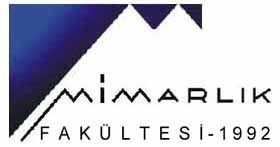 